Publicado en  el 30/09/2016 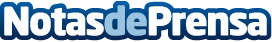 Segunda edición de las Jornadas '¡Come sano, haz deporte!' para promocionar la dieta mediterráneaNiños y adultos podrán participar en las actividades deportivas que se organizan en la explanada multifuncional Madrid Río, próxima al Matadero. Se practicarán diversas modalidades deportivas de fulbito, voleibol, baloncesto 3x3, bádminton, patinaje en línea "freestyle", tenis de mesa y gimnasia rítmica. Las actividades forman parte de la campaña #mediterraneamos 2016 de promoción de la Dieta MediterráneaDatos de contacto:Nota de prensa publicada en: https://www.notasdeprensa.es/segunda-edicion-de-las-jornadas-come-sano-haz Categorias: Gastronomía Madrid Infantil Industria Alimentaria http://www.notasdeprensa.es